Aufgabe:Suchen Sie einen Tandempartner.Lesen Sie den Romananfang bis „Die Fliegen, die am Himmel rumorten, waren die Flieger der anderen.“ aufmerksam durch. 2.	Hören Sie sich den Romananfang in der Hörbuchfassung bis zu Minute 03:30 an. http://mp3.podcast.hr-online.de/mp3/podcast/hr2_hoerspiel/hr2_hoerspiel_20200612_85100811.mp3 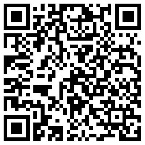 3.	Beschreiben Sie Ihre Lese- bzw. Höreindrücke stichpunktartig. Berücksichtigen Sie dabei die Wirkung der erzeugten Atmosphäre. Alternative: Gestalten Sie eine Collage / Zeichnung o.ä., welche die Atmosphäre der ersten Szene zur Geltung bringt.Alternative II: Beschreiben Sie Ihre Lese- bzw. Höreindrücke, indem Sie folgenden Satz mit einem Adjektiv aus dem „Gefühlsraster“ ergänzen. Ich fühle mich … nach dem ich die Szene gehört/ gelesen habe, weil… . Alternative III: Finden Sie eine passende Überschrift für die Szene.4.	Vergleiche Sie Ihre Ergebnisse.  belustigterschütterterschrockenratlosbegeistertirritierttraurigberührtgelangweiltunsicheraufgeriebenentsetztnachdenklichdistanziert